Agenda #2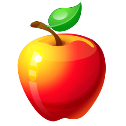 October 7th- October 16th 
American Studies- Mr.  HaflinOn the Horizon: Romanticism and Transcendentalism	Reading Into the Wild	Term Two begins November 8th Block ABlock BWednesdayOctober 7Day 1ClassworkTurnitin.com CheckSample Body ParagraphReview Act IIIWatch Act IIIHomework  Please edit TC introductionPlease complete your first body paragraph for Thursday ClassworkTurnitin.com CheckSample Body ParagraphReview Act IIIWatch Act IIIHomework  Please edit TC introductionPlease complete your first body paragraph for ThursdayThursdayOctober 8Day 2ClassworkComputer LabHomework  Please finish The Crucible thesis essay for Tuesday’s classClassworkComputer LabHomework  Please finish The Crucible thesis essay for Tuesday’s classFridayOctober 9Day 3ClassworkComputer LabHomework  Please finish The Crucible thesis essay for Tuesday, print, upload to turnitin.comClassworkComputer LabHomework  Please finish The Crucible thesis essay for Tuesday, print, upload to turnitin.comTuesdayOctober 13Day 4ClassworkTurnitin.com CheckReading Act IVHomework  Please finish reading Act IV for Thursday’s Class and answer study guide questions with citations.ClassworkTurnitin.com CheckReading Act IVHomework  Please finish reading Act IV for Thursday’s Class and answer study guide questions with citations.WednesdayOctober 14Day 5PSAT DAY—NO CLASSPSAT DAY—NO CLASSThursdayOctober 15Day 6ClassworkWatch Act IVReview The CrucibleHomework  Please study for The Crucible test on MondayDrop DayFridayOctober 16Day 7Drop DayClassworkWatch Act IVReview The CrucibleHomework  Please Study for The Crucible test on Monday